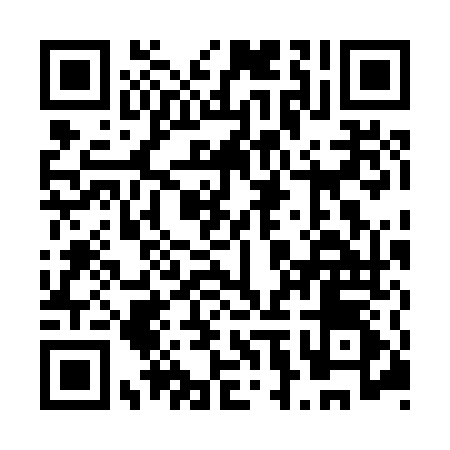 Prayer times for Buon Ma Thuot, VietnamWed 1 May 2024 - Fri 31 May 2024High Latitude Method: NonePrayer Calculation Method: Muslim World LeagueAsar Calculation Method: ShafiPrayer times provided by https://www.salahtimes.comDateDayFajrSunriseDhuhrAsrMaghribIsha1Wed4:135:2711:452:566:037:122Thu4:135:2711:452:566:037:133Fri4:125:2711:452:576:037:134Sat4:125:2611:452:576:037:135Sun4:115:2611:452:586:037:146Mon4:115:2611:442:586:047:147Tue4:105:2511:442:596:047:148Wed4:105:2511:442:596:047:159Thu4:095:2511:443:006:047:1510Fri4:095:2411:443:006:047:1511Sat4:095:2411:443:016:057:1612Sun4:085:2411:443:016:057:1613Mon4:085:2311:443:026:057:1614Tue4:075:2311:443:026:057:1715Wed4:075:2311:443:036:067:1716Thu4:075:2311:443:036:067:1817Fri4:065:2311:443:046:067:1818Sat4:065:2211:443:046:067:1819Sun4:065:2211:443:056:077:1920Mon4:055:2211:443:056:077:1921Tue4:055:2211:443:056:077:2022Wed4:055:2211:453:066:087:2023Thu4:055:2211:453:066:087:2024Fri4:045:2111:453:076:087:2125Sat4:045:2111:453:076:087:2126Sun4:045:2111:453:086:097:2227Mon4:045:2111:453:086:097:2228Tue4:045:2111:453:086:097:2229Wed4:035:2111:453:096:107:2330Thu4:035:2111:453:096:107:2331Fri4:035:2111:463:106:107:23